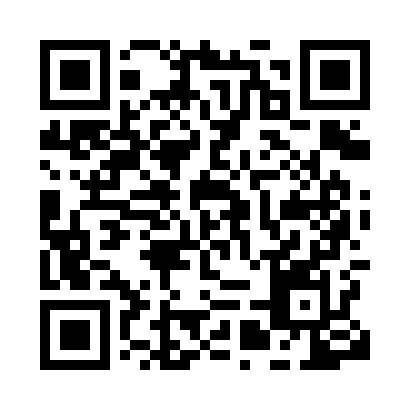 Prayer times for A Barra, SpainWed 1 May 2024 - Fri 31 May 2024High Latitude Method: Angle Based RulePrayer Calculation Method: Muslim World LeagueAsar Calculation Method: HanafiPrayer times provided by https://www.salahtimes.comDateDayFajrSunriseDhuhrAsrMaghribIsha1Wed5:367:262:287:269:3111:142Thu5:347:242:287:279:3311:163Fri5:327:232:287:279:3411:184Sat5:307:222:287:289:3511:195Sun5:297:212:287:289:3611:216Mon5:277:192:287:299:3711:227Tue5:257:182:287:309:3811:248Wed5:237:172:287:309:3911:269Thu5:217:162:287:319:4011:2710Fri5:197:152:287:329:4111:2911Sat5:187:132:287:329:4211:3112Sun5:167:122:287:339:4311:3213Mon5:147:112:287:339:4511:3414Tue5:127:102:287:349:4611:3615Wed5:117:092:287:359:4711:3716Thu5:097:082:287:359:4811:3917Fri5:077:072:287:369:4911:4018Sat5:067:062:287:369:5011:4219Sun5:047:052:287:379:5111:4420Mon5:037:052:287:389:5211:4521Tue5:017:042:287:389:5311:4722Wed5:007:032:287:399:5411:4823Thu4:587:022:287:399:5411:5024Fri4:577:012:287:409:5511:5125Sat4:567:012:287:409:5611:5326Sun4:547:002:287:419:5711:5427Mon4:536:592:297:419:5811:5528Tue4:526:592:297:429:5911:5729Wed4:516:582:297:4210:0011:5830Thu4:506:582:297:4310:0112:0031Fri4:486:572:297:4310:0112:01